                     КАРАР  					        ПОСТАНОВЛЕНИЕ« 27» мая  2016 й.                 №  76                « 27» мая  2016 г.О создании комиссии по организации и проведению торгов по продаже муниципального имущества сельского поселения Октябрьский сельсовет муниципального района Стерлитамакский район Республики Башкортостан, а также права на заключение договоров аренды муниципального имущества, договоров безвозмездного пользования, договоров доверительного управления имуществом и иных договоров, предусматривающих переход прав владения и (или) пользования в отношении муниципального имущества и перечня видов имущества, в отношении которого заключение указанных договоров может осуществляться путем проведения торгов в форме конкурса   В соответствии с ФЗ РФ «Об общих принципах организации местного самоуправления в Российской Федерации» от 06.10.2003 № 131-ФЗ, ст. ст. 125, 215, 294, 295, 447, 448 Гражданского кодекса Российской Федерации от 30.11.194 № 51-ФЗ, постановлением Правительства Российской Федерации «Об утверждении положения об организации продажи государственного или муниципального имущества на аукционе и положения об организации продажи находящихся в государственной или муниципальной собственности акций открытых акционерных обществ на специализированном аукционе» от 12.08.2002 № 585, Постановлением Правительства РФ от 12.08.2002 N 584 "Об утверждении Положения о проведении конкурса по продаже государственного или муниципального имущества", приказом Федеральной антимонопольной службы России «О порядке проведения конкурсов или аукционов на право заключения договоров аренды, договоров безвозмездного пользования, договоров доверительного управления имуществом, иных договоров, предусматривающих переход прав владения и (или) пользования в отношении государственного или муниципального имущества и перечня видов имущества, в отношении которого заключение указанных договоров может, осуществляется путем проведения торгов в форме конкурса» от 10.02.2010 № 67, Законом Республики Башкортостан от 20.07.2004 N 96-з "Об управлении государственной собственностью Республики Башкортостан", Уставом сельского поселения Октябрьский сельсовет муниципального района Стерлитамакский район Республики Башкортостан,ПОСТАНОВЛЯЮ:         1. Утвердить комиссию по организации и проведению торгов по продаже муниципального имущества сельского поселения Октябрьский сельсовет муниципального района Стерлитамакский район Республики Башкортостан, а также права на заключение договоров аренды муниципального имущества, договоров безвозмездного пользования, договоров доверительного управления имуществом и иных договоров, предусматривающих переход прав владения и (или) пользования в отношении муниципального имущества и перечня видов имущества, в отношении которого заключение указанных договоров может осуществляться путем проведения торгов в форме конкурса (далее - аукционная комиссия) согласно приложению №  1,2.2. Утвердить Положение о комиссии по организации и проведению торгов по продаже муниципального имущества сельского поселения Октябрьский сельсовет муниципального района Стерлитамакский район Республики Башкортостан, а также права на заключение договоров аренды муниципального имущества и земельных участков, договоров безвозмездного пользования, договоров доверительного управления имуществом и иных договоров, предусматривающих переход прав владения и (или) пользования в отношении муниципального имущества и перечня видов имущества, в отношении которого заключение указанных договоров может осуществляться путем проведения торгов в форме конкурса, согласно приложению № 3.3. Обнародовать настоящее постановление на информационном стенде в здании администрации сельского поселения и разместить в установленном порядке на официальном сайте сельского поселения Октябрьский сельсовет муниципального района Стерлитамакский район Республики Башкортостан в сети «Интернет»  www.oktoberselsovet.ru.4. Направить настоящее постановление в Государственный комитет Республики Башкортостан по делам юстиции.5. Исполнение настоящего постановления поручить Комитету по управлению собственностью Министерства земельных и имущественных отношений Республики Башкортостан по Стерлитамакскому району (А.Ш. Идиятуллин) (по согласованию).6. Контроль за исполнением настоящего постановления оставляю за собой.Глава сельского поселения Октябрьский сельсовет                                                                        Г.Я. ГафиеваПриложение № 1 к постановлению главы сельского поселения Октябрьский сельсовет муниципального района Стерлитамакский район Республики Башкортостан от «27» мая 2016 г.  №76Состав комиссииО создании комиссии по организации и проведению торгов по продаже муниципального имущества сельского поселения Октябрьский сельсовет муниципального района Стерлитамакский район Республики Башкортостан, а также права на заключение договоров аренды муниципального имущества, договоров безвозмездного пользования, договоров доверительного управления имуществом и иных договоров, предусматривающих переход прав владения и (или) пользования в отношении муниципального имущества и перечня видов имущества, в отношении которого заключение указанных договоров может осуществляться путем проведения торгов в форме конкурсаПредседатель комиссии:Гафиева Гульнафис Ягфаровна - глава   сельского поселения Октябрьский сельсовет муниципального района Стерлитамакский районЗаместитель председателя комиссии:А. Ш. Идиятуллин - председатель Комитета по управлению собственностью Министерства земельных и имущественных отношений Республики Башкортостан по Стерлитамакскому району (по согласованию).Члены комиссии:1. Азылгареев Азамат Мажитович- заместитель главы Администрации муниципального района Стерлитамакский район  Республики Башкортостан по вопросам жизнеобеспечения    2. Сафин Азамат Ибрагимович  - главный архитектор Администрации муниципального района Стерлитамакский район Р еспублики Башкортостан3.  Денисова Зинаида Сергеевна - специалист 1 категории администрации  сельского поселения Октябрьский сельсовет муниципального района Стерлитамакский район  Секретарь комиссии:Ю.А. Бакаева - главный специалист - эксперт Комитета по управлению собственностью Министерства земельных и имущественных отношений Республики Башкортостан по Стерлитамакскому району (по согласованию).Приложение №2 к постановлению главы сельского поселения Октябрьский сельсовет муниципального района Стерлитамакский район Республики Башкортостан от «27» мая 2016 г.  №76Состав комиссииО создании комиссии по организации и проведению торгов по продаже муниципального имущества сельского поселения Октябрьский сельсовет муниципального района Стерлитамакский район Республики Башкортостан, а также права на заключение договоров аренды муниципального имущества, договоров безвозмездного пользования, договоров доверительного управления имуществом и иных договоров, предусматривающих переход прав владения и (или) пользования в отношении муниципального имущества и перечня видов имущества, в отношении которого заключение указанных договоров может осуществляться путем проведения торгов в форме конкурсаПредседатель комиссии:Гафиева Гульнафис Ягфаровна - глава   сельского поселения Октябрьский сельсовет муниципального района Стерлитамакский районЗаместитель председателя комиссии:А. Ш. Идиятуллин - председатель Комитета по управлению собственностью Министерства земельных и имущественных отношений Республики Башкортостан по Стерлитамакскому району (по согласованию).Члены комиссии:1. Азылгареев Азамат Мажитович- заместитель главы Администрации муниципального района Стерлитамакский район  Республики Башкортостан по вопросам жизнеобеспечения    2. Сафин Азамат Ибрагимович  - главный архитектор Администрации муниципального района Стерлитамакский район Республики Башкортостан3.  Денисова Зинаида Сергеевна - специалист 1 категории администрации  сельского поселения Октябрьский сельсовет муниципального района Стерлитамакский район  Секретарь комиссии:Ю.А. Бакаева - главный специалист - эксперт Комитета по управлению собственностью Министерства земельных и имущественных отношений Республики Башкортостан по Стерлитамакскому району (по согласованию).Приложение № 3 к постановлению главы сельского поселения Октябрьский сельсовет муниципального района Стерлитамакский район Республики Башкортостан от «27» мая 2016 г.  №76ПоложениеО постоянно действующей комиссии по организации и проведению торгов по продаже муниципального имущества сельского поселения Октябрьский сельсовет муниципального района Стерлитамакский район Республики Башкортостан, а также права на заключение договоров аренды муниципального имущества, договоров безвозмездного пользования, договоров доверительного управления имуществом и иных договоров, предусматривающих переход прав владения и (или) пользования в отношении муниципального имущества и перечня видов имущества, в отношении которого заключение указанных договоров может осуществляться путем проведения торгов в форме конкурса1.Общие положения.          1. Постоянно действующая комиссии по организации и проведению торгов по продаже муниципального имущества сельского поселения Октябрьский сельсовет муниципального района Стерлитамакский район Республики Башкортостан, а также права на заключение договоров аренды муниципального имущества и земельных участков, договоров безвозмездного пользования, договоров доверительного управления имуществом и иных договоров, предусматривающих переход прав владения и (или) пользования в отношении муниципального имущества и перечня видов имущества, в отношении которого заключение указанных договоров может осуществляться путем проведения торгов в форме конкурса (далее - Комиссия) образована в целях обеспечения оборота муниципального имущества, находящихся в административных границах сельского поселения Октябрьский сельсовет муниципального района Стерлитамакский район Республики Башкортостан, единства предъявляемых требований к претендентам и участникам торгов, в целях соблюдения принципов публичности и прозрачности, а также в целях развития добросовестной конкуренции при осуществлении торгов.2. Правовую основу деятельности Комиссии составляют Конституция Российской Федерации, ФЗ РФ «Об общих принципах организации местного самоуправления в Российской Федерации», ФЗ РФ «О введении в действие Земельного кодекса Российской Федерации» от 25.10.2001 №137-Ф3, Гражданский кодекс Российской Федерации от 30.11.194 № 51-ФЗ, Земельный кодекс Российской Федерации от 25.10.2001 № 136-ФЗ, постановление Правительства Российской Федерации «Об утверждении положения об организации продажи государственного или муниципального имущества на аукционе и положения об организации продажи находящихся в государственной или муниципальной собственности акций открытых акционерных обществ на специализированном аукционе» от 12.08.2002 № 585, Постановлением Правительства РФ от 12.08.2002 N 584 "Об утверждении Положения о проведении конкурса по продаже государственного или муниципального имущества", Приказ Федеральной антимонопольной службы России от 10.02.2010 № 67 «О порядке проведения конкурсов или аукционов на право заключения договоров аренды, договоров безвозмездного пользования, договоров доверительного управления имуществом, иных договоров, предусматривающих переход прав владения и (или) пользования в отношении государственного или муниципального имущества и перечня видов имущества, в отношении которого заключение указанных договоров может, осуществляется путем проведения торгов в форме конкурса», Закон Республики Башкортостан от 20.07.2004 N 96-з "Об управлении государственной собственностью Республики Башкортостан".3. Продавцом муниципального имущества, или права на заключение иных договоров такого муниципального имущества, (далее - Продавец), выступает администрация сельского поселения Октябрьский сельсовет муниципального района Стерлитамакский район Республики Башкортостан.4. Организатором торгов выступает Комитет по управлению собственностью Министерства земельных и имущественных отношений Республики Башкортостан по Стерлитамакскому району (далее - организатор торгов).2.Задачи комиссии.2.1. Основными задачами комиссии являются:соблюдение принципов гласности, единства требований и создания равных конкурентных условий среди участников торгов;совершенствование порядка предоставления муниципального имущества и земельных участков, расположенных в административных границах сельского поселения Октябрьский сельсовет муниципального района Стерлитамакский район Республики Башкортостан;взаимодействие с органами местного самоуправления сельского поселения Октябрьский сельсовет муниципального района Стерлитамакский район Республики Башкортостан, а также с заинтересованными физическими и юридическими лицами в части обеспечения организации и проведения торгов.3.Основные функции комиссии.3.1. Основными функциями комиссии являются:проверка документов и материалов, представленных заявителями, участниками торгов в соответствии с требованиями, установленными аукционной (конкурсной) документацией, и достоверность сведений, содержащихся в этих документах и материалах;принятие решений о признании претендентов участниками торгов или об отказе в допуске к участию в торгах но основаниям, установленным федеральным законодательством;принятие решений о признании торгов несостоявшимися;определение победителя торгов и направление ему уведомления о признании его победителем или принятие иного решения по результатам торгов;ведение и подписание протоколов проведения торгов;уведомление участников о результатах проведения торгов;предложение администрации сельского поселения Октябрьский сельсовет муниципального района Стерлитамакский район Республики Башкортостан предоставлять право на заключение договора купли-продажи, договора аренды муниципального имущества и земельных участков, а также иных договоров единственному участнику по основаниям, установленным федеральным законодательством;осуществление иных функций в целях организации и проведения торгов в соответствии с настоящим Положением.4.Полномочия комиссии.4.1. Для реализации своих задач и функций комиссия вправе:рассматривать заявки и документы претендентов.устанавливать факт поступления от претендентов задатков за участие в торгах на основании выписки (выписок) с соответствующего счета (счетов).запрашивать и получать необходимые документы, материалы и информацию от администрации сельского поселения Октябрьский сельсовет муниципального района Стерлитамакский район Республики Башкортостан, государственных органов, предприятий и организаций по вопросам, отнесенным к сфере ее деятельности.принимать решения о признании торгов несостоявшимися в случаях, предусмотренных действующим законодательством.5.Обязанности комиссии.5.1. Члены комиссии обязаны:руководствоваться в своей деятельности требованиями настоящего Положения;лично присутствовать на заседаниях комиссии;соблюдать конфиденциальность информации, ставшей известной им при исполнении своих обязанностей;5.2. Председатель комиссии обязан:осуществлять общее руководство работой комиссии и нести персональную ответственность за выполнение возложенных на комиссию задач.осуществлять контроль за процедурой проведения торгов.5.3. Заместитель председателя комиссии обязан осуществлять полномочия председателя в его отсутствие.5.4. Секретарь комиссии обязан:извещать членов комиссии телефонограммами о дне, месте и времени проведения заседания Комиссии за три дня до дня заседания комиссии.вести протоколы заседаний комиссии и обеспечивать их надлежащее оформление.5.5. Председатель, заместитель председателя, секретарь и члены комиссии подписывают протокол о признании претендентов участниками торгов, итоговые протоколы торгов и несут ответственность за соответствие действующему законодательству принимаемых решений.6.Порядок работы комиссии:6.1. Заседание комиссии проводится в день и час проведения торгов, указанные в информационном сообщении.6.2. Секретарь комиссии по указанию председателя комиссии оповещает членов комиссии о дате заседания и об изменении даты в случае переноса заседания.6.3.Заседание комиссии считается правомочным, если на нем присутствует не менее двух третей ее состава.6.4.Заседание комиссии открывает и ведет председатель комиссии, в случае его отсутствия - заместитель председателя комиссии. Председатель оглашает повестку дня, ставит на обсуждение заявки, допущенные к участию в торгах, по которым высказывают свое мнение члены комиссии.6.5.Решения комиссией принимаются простым большинством голосов от общего числа присутствующих членов путем открытого голосования. При равенстве голосов голос председателя является решающим. Секретарь комиссии участие в голосовании не принимает.6.6.Решение о выборе предложения, соответствующего условиям проведения конкурса и критериям, указанным в информационном сообщении, либо содержащего наиболее высокую цену из предложенных за приобретение нрава на заключение договоров принимается коллегиально, фиксируется в протоколе о результатах торгов (конкурса, аукциона).6.7.Секретарь комиссии составляет протокол о результатах торгов (конкурса, аукциона), в котором фиксирует мнение каждого члена комиссии по рассматриваемой заявке, состав комиссии, принятое решение.6.8.Протокол о результатах торгов (конкурса, аукциона) подписывается в день определения победителя всеми присутствующими членами комиссии и утверждается председателем комиссии.7.Обеспечение деятельности комиссии.7.1. Материально - техническое и финансовое обеспечение деятельности комиссии осуществляется администрацией сельского поселения Октябрьский сельсовет муниципального района Стерлитамакский район Республики Башкортостан.Башkортостан РеспубликаһыныңСтəрлетамаk районымуниципаль районыныңОктябрь ауыл советыауыл биләмәһеХЄКИМИЯТЕ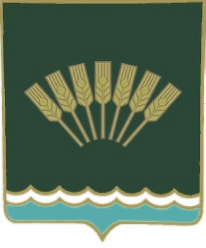 Администрация сельского поселенияОктябрьский сельсоветмуниципального районаСтерлитамакский район Республики Башкортостан